			            But I Do      Description:	 Partner Dance. (64 Counts)Start Position:	 Right Side by Side (Sweetheart) Gent’s and Lady’s footwork the same throughout unless otherwise stated.Choreographers:	 Carol* & George Stayte, (UK). *Qualified D & G Instructor. 02392 423925    carol.stayte@ntlworld.comMusic:		“But I Do” by Vince Gill & Paul Franklin.  CD: Bakerfield. (108 bpm. 32 Count Intro) 	Alternative:	“Angel at the Station Inn” by Lawrence John Project. CD:  Country and Greengrass. (104 bpm. 20 count intro)Tracks available at: iTunes and Amazon.1	STEP LOCK. SHUFFLE FORWARD. STEP FORWARD. TAP BEHIND. STEP BACK.TAP ACROSS. 1 – 2  	Step fwd on right, lock left behind right.3 & 4	Right Shuffle fwd RLR.                                                                                                       5 – 8	Step fwd on left, tap right behind left. Step back on right, tap left across right.2	STEP LOCK. SHUFFLE FORWARD. ROCK STEP. SHUFFLE 1/2 TURN.1 – 2	Step fwd on left, lock right behind left3 & 4	Left Shuffle fwd LRL. 5 – 6 	Rock fwd on right, recover on left.7 & 8 	Shuffle ½ turn right RLR. RLOD3	PIVOT 1/2 TURN. SHUFFLE FORWARD.ROCKING CHAIR. 1 – 2 	Step fwd on left pivot ½ turn right. LOD (Release left, right over Gent’s head)3 & 4 	Left shuffle fwd LRL. (Rejoin into side by side/sweetheart position)5 – 8	Rock fwd on right, recover on left, rock back on right, recover on left.4	 SHUFFLE 1/2 TURN. 1/4 TURN X2.  SHUFFLE FORWARD X2.1 & 2 	Shuffle ½ turn left on a RLR. RLOD (Release left, right behind Gent’s back. Rejoin left in front of Gent, hammerlock.)3 – 4	¼ turn left on left, ¼ turn left stepping fwd on right, LOD (Release right hand, left over Ladies head, rejoin into  	Side by Side/sweetheart position)5 & 6	Left shuffle fwd LRL.7 & 8     Right shuffle fwd RLR.5	TURN 1/4. WEAVE. ROCK STEP, SAILOR ¼ TURN.1 – 4 	¼ turn right stepping to side on left, step right behind left, side on left, cross right over left. OLOD (Indian position)5 – 6 	Rock to side on left, recover on right.7 & 8	¼ turn left sweeping left behind right, stepping down on left, together on right, step fwd on left. LOD (Side by side/Sweetheart) 6	WALK, WALK, SHUFFLE FORWARD X21 – 2   	Walk fwd on right, left.3 & 4 	Right shuffle fwd RLR.5 – 6  	Walk fwd on left, right.7 & 8	Left shuffle fwd LRL.7	SIDE TOGETHER. SHUFFLE BACK. 1/4 TURN, STEP TOGETHER, 1/4 TURN SHUFFLE FORWARD.1 – 2 	Step to side on right, step together on left,	  3 & 4 	Right shuffle back RLR.5 – 6  	¼ turn left on left, slide right next to left		(Release right, left over Gent’s head. Rejoin right in front of Gent, hammerlock)7 & 8  	Shuffle ¼ turn left to RLOD LRL.8	SIDE TOGETHER. SHUFFLE BACK. 1/4  TURN, STEP TOGETHER,  1/4 TURN SHUFFLE FORWARD. 1 – 2 	Step to side on right, together on left.3 & 4 	Right shuffle back RLR.5 – 6 	¼ turn left, slide right next to left.	 (Release right, raise left over Ladies head. Rejoin into Side by Side/Sweetheart) 5 & 8	Shuffle ¼ turn left to LOD LRL. START AGAIN                                                                       		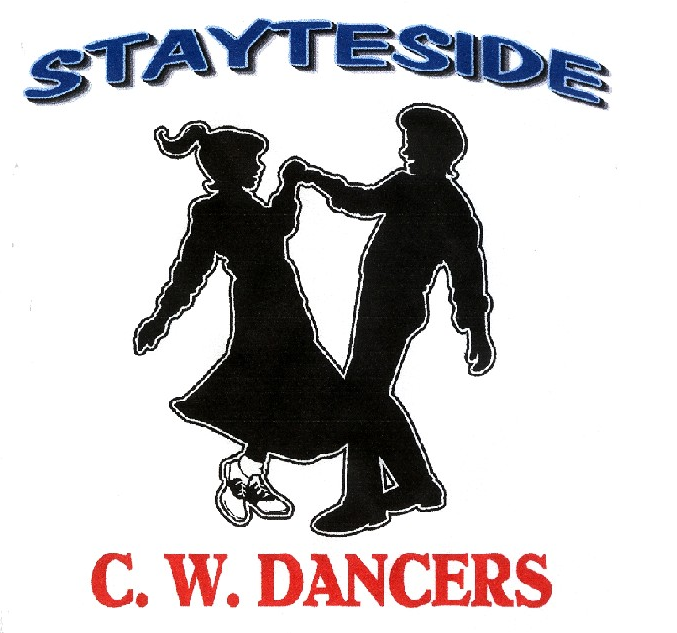 